2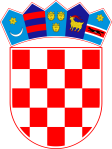 REPUBLIKA HRVATSKASPLITSKO-DALMATINSKA ŽUPANIJAOSNOVNA ŠKOLA MILNAM I L N AKLASA: 003-06/21-01/165URBROJ: 2104-32-01-21-125.05.2021.Izvadak iz Zapisnika sa 3. sjednice Školskog odbora održane dana 25.05.2021. godine u prostoriji Škole s početkom u 10.30 sati.Nazočni članovi :Kristina Novaković – predstavnik Učiteljskog vijećaDeni Restović – predstavnik roditeljaKatica Galović – predstavnik zaposlenikaMate Plazibat – predstavnik Učiteljskog vijećaRavnateljica: Milka RestovićOdsutna su tri člana od strane osnivača koja još nisu imenovana.Dnevni red:Usvajanje zapisnika s prethodne sjedniceUsvajanje Pravila o upravljanju dokumentarnim i arhivskim gradivomRaznoZaključak 1.Predloženi dnevni red je jednoglasno usvojen.Zapisnik s 2. sjednice Školskog odbor je jednoglasno usvojen.Zaključak 2. Školski odbor je jednoglasno donio odluku o usvajanju Pravila o upravljanju dokumentarnim i arhivskim gradivom.Predsjedavateljica zaključuje sjednicu u 11.30. sati.Zapisničarka:                                                                  Predsjednica Školskog odbora:Katica Galović                                                                   Kristina Novaković